          Управление 					                          МКОУ  ООШ  № 1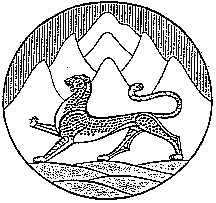          Образования  					                    им.Л.Дзотова с.Дур-Дур            Администрации 				                         Дигорского района          Муниципального образования			                         РСО-АЛАНИЯ        Дигорский  район  363403,  РСО-Алания., Дигорский  район, с.Дур-Дур, ул. Дзотова 32,(867)33 94-1-25                                        электронная почта: dur-dur-1@ уandex.ruПриказ №11от 30.03.2020г.«О переходе на обучение с помощью дистанционных технологий»В соответствии с приказом МОИН РСО-Алания от 20.03.2020г.№285 «Об организации мероприятий по профилактике новой коронавирусной инфекции (COVID-19) с целью недопущения распространения инфекционного заболеванияПРИКАЗЫВАЮ:Зам. директора по УВР Бичегкуевой Ф.С.- организовать обучение по основным образовательным программам начального общего и основного общего образования с помощью дистанционных технологий с 06 апреля 2020г.;- проинформировать обучающихся и их родителей (законных представителей) об организации обучения с помощью дистанционных технологий и условий такого обучения всеми имеющимися средствами связи;- зам. директора по УВР проконтролировать внесение изменений в рабочие программы по предметам.2. Ответственным за организацию обучения с помощью дистанционных технологий назначить Бичегкуеву Ф.С. – зам. директора по УВР.3. Дирекции школы и всем педагогическим работникам школы руководствоваться в работе локальным актом «Положение о дистанционном обучении в МКОУ ООШ №1 с.Дур-Дур».4. Бичегкуевой Ф.С. – зам. директора по УВР разместить настоящий приказ на официальном сайте МКОУ ООШ №1 с.Дур-Дур в срок до 01 апреля 2020г.5. Контроль за исполнением данного приказа оставляю за собой.Директор школы:                       Ганоев К.Х.